	Základní škola a Praktická škola, Opava, Slezského odboje 5,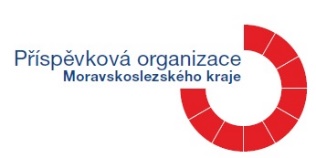 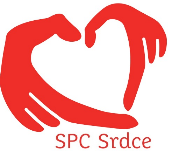 příspěvková organizaceSpeciálně pedagogické centrum Srdce	746 01 Opava, tel.: 553 626 092, 733 611 510, ID DS hjai8cx,                                                          e-mail: spcsrdce@zspsopava.czZPRÁVA ŠKOLY O DÍTĚTI MŠjako podklad k posouzení speciálně vzdělávacích potřeb dítěte a stanovení míry podpůrných opatření ve vzdělávánívyplní zákonný zástupce / zletilý klientŽádám tímto o vyšetření dítěte (jméno a příjmení)                                           narozeného dne (datum)Důvod vyšetření: Kontaktní údaje na rodiče žáka/zletilého žáka: Současně žádám o zpracování níže uvedeného pedagogického zjištění školy (informace o dosavadním průběhu vzdělávání žáka) a o jeho zaslání na adresu příslušného pracoviště SPC. Jméno a příjmení zákonného zástupce žáka/zletilého žáka:    Podpis zákonného zástupce žáka/zletilého žáka:ZPRÁVA ŠKOLY O DÍTĚTI MŠinformace o dosavadním průběhu vzdělávání dítěte – vyplní školaSituace v kmenové třídě dítěte:Vypište pomůcky, které dítě používá:Návrh personální podpory:Přílohy:Zpracoval:                                                                                                                       (podpis ředitele a razítko školy)Telefon:              Email:Jméno a příjmení dítěte:Jméno a příjmení dítěte:Jméno a příjmení dítěte:Datum narození:Datum narození:Datum narození:Bydliště:Bydliště:PSČJméno, příjmení, titul matky:                                                                             Jméno, příjmení, titul matky:                                                                             Telefon:Jméno, příjmení, titul otce:                                                                                Jméno, příjmení, titul otce:                                                                                TelefonNázev mateřské školy:Název mateřské školy:Název mateřské školy:Adresa mateřské školy (podle rejstříku škol):Adresa mateřské školy (podle rejstříku škol):PSČDatová schránka mateřské školy:Datová schránka mateřské školy:Datová schránka mateřské školy:Telefon školy:Email školy:Email školy:Datum zahájení docházky od:Datum ukončení docházky od:Datum ukončení docházky od:Třída: (Sluníčka, Berušky, apod.)Třída: (Sluníčka, Berušky, apod.)Třída: (Sluníčka, Berušky, apod.)Zasíláme jako podklad:k prvotnímu vyšetřeníke kontrolnímu vyšetřeníPoslední vyšetření dne:Poslední vyšetření dne:Poslední vyšetření dne:Důvody vyšetření – podrobně specifikujte projevy (zdravotní znevýhodnění, nedostatek nadání, problémy v chování, zhodnocení posouzení spec. vzdělávacích potřeb, zhodnocení posouzení míry podpůrných opatření, event. zhodnocení aktuálního stavu dítěte apod.):Informace o intervenci jiného odborného pracoviště (má-li škola tyto informace k dispozici, příp. závěry odborných vyšetření …):Informace o intervenci jiného odborného pracoviště (má-li škola tyto informace k dispozici, příp. závěry odborných vyšetření …):Informace o intervenci jiného odborného pracoviště (má-li škola tyto informace k dispozici, příp. závěry odborných vyšetření …):Informace o intervenci jiného odborného pracoviště (má-li škola tyto informace k dispozici, příp. závěry odborných vyšetření …):jiné školské poradenské zařízení (PPP, SPC)     Logoped  odborný lékař (např.: psychiatr, neurolog …)jiné odborné pracovištěDosavadní provedená opatření k řešení problémů dítěte:Dosavadní provedená opatření k řešení problémů dítěte:Dosavadní provedená opatření k řešení problémů dítěte:Dosavadní provedená opatření k řešení problémů dítěte:Dosavadní provedená opatření k řešení problémů dítěte:Dosavadní provedená opatření k řešení problémů dítěte:Dosavadní provedená opatření k řešení problémů dítěte:Dítěti byla poskytována podpora:Dítěti byla poskytována podpora:Dítěti byla poskytována podpora:Dítěti byla poskytována podpora:Dítěti byla poskytována podpora:Dítěti byla poskytována podpora:Dítěti byla poskytována podpora:asistentem pedagogapočet hodin:sdílenýsdílenýNFNjinéindividuální vzdělávací plán (IVP)individuální vzdělávací plán (IVP)individuální vzdělávací plán (IVP)individuální vzdělávací plán (IVP)individuální vzdělávací plán (IVP)individuální vzdělávací plán (IVP)plán pedagogické podporyplán pedagogické podporyplán pedagogické podporystupeň podpůrného opatření (napište číslo)stupeň podpůrného opatření (napište číslo)stupeň podpůrného opatření (napište číslo)Situace v kmenové třídě dítěte:Počet dětí se SVP s přiznaným podpůrným opatřením I. stupně:Počet dětí se SVP s přiznaným podpůrným opatřením II. – V. stupně:Situace v kmenové třídě dítěte – personální podpora:Situace v kmenové třídě dítěte – personální podpora:Počet dětí ve třídě, kterým je při vzdělávání poskytována podpora:Počet dětí ve třídě, kterým je při vzdělávání poskytována podpora:asistentem pedagogadalším pedagogickým pracovníkemKompenzační pomůcky:Speciální pomůcky a pracovní listy:Softwarové a IT vybavení:Adaptace dítěte na prostředí MŠ:Chování dítěte (chování k učitelům a ostatním dětem, zájem o hru nebo práci, soustředěnost, dokončí činnost, žádá o pomoc, plní příkazy, tempo, volnočasové aktivity apod.):Obratnost hrubé motoriky (mobilita, udržení rovnováhy, běh, skákání po jedné noze a snožmo, chytání a házení míče):Obratnost jemné motoriky a grafomotoriky (stříhání, lepení, navlékání korálků, stavebnice, lateralita, úchop kreslící potřeby, výtvarný projev apod.):Výsledky dítěte v rozumové výchově (paměť a myšlení dítěte - pamatuje si básničky, rozlišuje zvuky, početní představy, třídí, pojmenovává apod.):Charakteristika pozornosti dítěte:Charakteristika řečového vývoje a prostředky komunikace (pasivní a aktivní slovní zásoba, vady řeči, porozumění řeči apod.):Sebeobsluha (oblékání, jídlo, hygiena – mytí rukou, WC, zavazování tkaniček a jiné):Činnosti, ve kterých je dítě neúspěšné, výrazné výchovné obtíže:Rodinné prostředí dítěte a jeho výchovné působení na dítě z pohledu MŠ (včetně skutečnosti, že dítě vyrůstá v odlišném kulturním prostředí nebo specifických životních podmínkách):Návrh podpůrných opatření, která mají být aplikována:Návrh podpůrných opatření, která mají být aplikována:Návrh podpůrných opatření, která mají být aplikována:Návrh vzdělávání:Návrh vzdělávání:Návrh vzdělávání:bez IVPinkluzivní vzdělávání v běžné MŠs IVPtřída, oddělení, skupina v běžné škole podle § 16, odst. 9 ŠZzařazení do školy, která vzdělává žáky dle § 16 odst. 9 ŠZ (nutné doložit žádost zákonného zástupce nebo zletilého žáka!)asistent pedagogasdílenýNFNjinépřítomnost další osoby – osobní asistent, zdravotnický pracovník (vypište)přítomnost další osoby – osobní asistent, zdravotnický pracovník (vypište)přítomnost další osoby – osobní asistent, zdravotnický pracovník (vypište)přítomnost další osoby – osobní asistent, zdravotnický pracovník (vypište)Navrhněte pomůcky, které by dítě potřebovalo k výuce:Další poznatky a informace (např.: upřesnění předchozích bodů, absence z důvodů zhoršeného zdravotního stavu, způsob komunikace s dítětem apod.):Plán pedagogické podporyze dneIndividuální vzdělávací plánze dneJiné přílohy (prosím vypište): ______________________________________________________Jiné přílohy (prosím vypište): ______________________________________________________Třídní učitel (jméno, příjmení, titul)(podpis)Školní speciální pedagog / psycholog (jméno, příjmení, titul)(podpis)V(e)dne